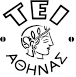 ΕΛΛΗΝΙΚΗ ΔΗΜΟΚΡΑΤΙΑΤΕΧΝΟΛΟΓΙΚΟΕΚΠΑΙΔΕΥΤΙΚΟΙΔΡΥΜΑ (Τ.Ε.Ι)ΑΘΗΝΑΣΣΧΟΛΗ ΕΠΑΓΓΕΛΜΑΤΩΝ ΥΓΕΙΑΣ ΚΑΙ ΠΡΟΝΟΙΑΣΤΜΗΜΑ ΜΑΙΕΥΤΙΚΗΣΠΡΟΓΡΑΜΜΑ ΜΕΤΑΠΤΥΧΙΑΚΩΝ ΣΠΟΥΔΩΝ«ΠΡΟΗΓΜΕΝΗ ΚΑΙ ΤΕΚΜΗΡΙΩΜΕΝΗ ΜΑΙΕΥΤΙΚΗ ΦΡΟΝΤΙΔΑ»                                                                                                                                        Αθήνα 2/6/2017ΠΡΟΚΗΡΥΞΗ ΘΕΣΕΩΝ ΜΕΤΑΠΤΥΧΙΑΚΩΝ ΦΟΙΤΗΤΩΝΤο Τμήμα Μαιευτικής του ΤΕΙ Αθηνών, στο πλαίσιο της λειτουργίας του Προγράμματος Μεταπτυχιακών Σπουδών για το ακαδημαϊκό έτος 2017-18 με γνωστικό αντικείμενο: «Προηγμένη και Τεκμηριωμένη Μαιευτική Φροντίδα», καλεί τους ενδιαφερομένους να καταθέσουν αίτηση για τριάντα (30) θέσεις μεταπτυχιακών φοιτητών για τις ακόλουθες κατευθύνσεις: Κοινοτική Μαιευτική ΦροντίδαΤεχνολογία στη ΜαιευτικήΑντικείμενοΤο Πρόγραμμα Μεταπτυχιακών Σπουδών (Π.Μ.Σ.)  οδηγεί στην λήψη Μεταπτυχιακού Διπλώματος Ειδίκευσης (Μ.Δ.Ε.) οι κάτοχοι του οποίου θα διαθέτουν τις σύγχρονες κατάλληλες και υψηλού επιπέδου γενικές και ειδικές επιστημονικές γνώσεις και δεξιότητες.Χρονική διάρκειαΗ χρονική διάρκεια για την απονομή του Μεταπτυχιακού Διπλώματος Ειδίκευσης ορίζεται σε τρία (3) ακαδημαϊκά εξάμηνα. Το πρώτο και το δεύτερο εξάμηνο περιλαμβάνουν διδασκαλία (διαλέξεις, ασκήσεις-πράξεις, εργαστηριακές ασκήσεις και εργασίες/εξετάσεις). Το τρίτο εξάμηνο περιλαμβάνει την εκπόνηση της Διπλωματικής Εργασίας και εργαστηριακές ασκήσεις.  ΥποψήφιοιΣτο Πρόγραμμα Μεταπτυχιακών Σπουδών «Προηγμένη και Τεκμηριωμένη Μαιευτική Φροντίδα»   γίνονται   δεκτοί   απόφοιτοι   των   Τμημάτων Μαιευτικής και Ιατρικής της ημεδαπής ή ομοταγών αναγνωρισμένων Ιδρυμάτων της αλλοδαπής.Δικαιολογητικά συμμετοχής μπορούν να υποβάλλουν και οι τελειόφοιτοι των ανωτέρω τμημάτων υπό την   προϋπόθεση ότι με την έναρξη του πρώτου εξαμήνου των μαθημάτων θα έχουν    προσκομίσει πιστοποιητικό αποφοίτησης ή αντίγραφο πτυχίου (εκκρεμεί η ορκωμοσία). Οι αλλοδαποί υποψήφιοι που υποβάλλουν αίτηση υποψηφιότητας για την παρακολούθηση του Π.Μ.Σ. στην ελληνική γλώσσα οφείλουν να γνωρίζουν επαρκώς  την ελληνική γλώσσα (κάτοχοι πιστοποιητικού Β2 επιπέδου σύμφωνα με την Υπουργική Απόφαση Φ152/Β6/1504/30-5-2001 (659 Β΄) όπως ισχύει.ΔίδακτραΤα δίδακτρα ανέρχονται σε 3.400 ευρώ τα οποία καταβάλλονται σε τρεις (3) δόσεις: α. η  πρώτη δόση των  διδάκτρων  (1200 ευρώ) καταβάλλεται με  την εγγραφή στο Π.Μ.Σ.,  β.  η  δεύτερη  δόση  των  διδάκτρων  (1200  ευρώ)  στο  τέλος  του  πρώτου εξαμήνου από της εγγραφής και η τρίτη δόση (1000 ευρώ) στο τέλος του δεύτερου εξαμήνου από της εγγραφής.Διεξαγωγή μαθημάτωνΤα  μαθήματα  θα διεξάγονται  στις  εγκαταστάσεις  του  ΤΕΙ Αθήνας σε δύο ημέρες την εβδομάδα σε απογευματινό-βραδινό ωράριο (όταν πρόκειται για καθημερινές) και σε πρωινό ωράριο (όταν πρόκειται για το Σαββατοκύριακο).Δικαιολογητικά – Υποβολή ΑιτήσεωνΟι  ενδιαφερόμενοι  καλούνται  να  υποβάλλουν  φάκελο  υποψηφιότητας  από  την Τρίτη 6 Ιουνίου έως και την Παρασκευή 30 Ιουνίου 2017 και από την Παρασκευή 1 Σεπτεμβρίου έως και την Παρασκευή 8 Σεπτεμβρίου 2017. Τα δικαιολογητικά που πρέπει να υποβάλουν οι υποψήφιοι είναι τα εξής:Αίτηση συμμετοχής στο Π.Μ.Σ.Επικυρωμένο  αντίγραφο  πτυχίου  ή  πτυχίων  Πανεπιστημίων  ή  Τ.Ε.Ι.  της ημεδαπής ή αντιστοίχων τμημάτων ομοταγών ιδρυμάτων της αλλοδαπής. Εάν ο τίτλος σπουδών έχει αποκτηθεί στην αλλοδαπή απαιτείται πιστοποιητικό αναγνώρισης  από  τον  Διεπιστημονικό  Οργανισμό  Αναγνώρισης Τίτλων Ακαδημαϊκών και Πληροφόρησης  (Δ.Ο.Α.Τ.Α.Π.).Πιστοποιητικό σπουδών με αναλυτική βαθμολογία προπτυχιακών μαθημάτων στο οποίο αναγράφεται και ο βαθμός του πτυχίου.Βιογραφικό  σημείωμα  στο  οποίο  αναφέρονται  αναλυτικά  οι  σπουδές,  η διδακτική ή/και επαγγελματική εμπειρία, η επιστημονική και κοινωνική δραστηριότητα του υποψηφίου.Πιστοποιητικό καλής γνώσης  της Αγγλικής γλώσσας (η  γνώση   άλλης   ευρωπαϊκής   γλώσσας, εφόσον υπάρχει, συνεκτιμάται,).Ανάτυπα δημοσιεύσεων σε επιστημονικά περιοδικά, αντίγραφα συγγραφικού έργου κ.λπ., εφόσον υπάρχουν.Πιστοποιητικό χρήσης Ηλεκτρονικών Υπολογιστών.Κάθε άλλο έργο ή δραστηριότητα που μπορεί να ενισχύσει την επιλογή του υποψηφίου.Φωτοτυπία της Αστυνομικής Ταυτότητας.Ο φάκελος υποψηφιότητας υποβάλλεται στην Γραμματεία του Π.Μ.Σ. «Προηγμένη και Τεκμηριωμένη Μαιευτική Φροντίδα» κάθε Τρίτη 9:00-15:00, Παρασκευή 12:00-21:00 και Σάββατο 9:00-15:00 μέχρι 24/6 και Τρίτη, Τετάρτη, Πέμπτη 9:00-15:00 το υπόλοιπο διάστημα. Επίσης αποστέλλεται ταχυδρομικά με συστημένη επιστολή  στη  Γραμματεία  του Προγράμματος Μεταπτυχιακών Σπουδών στην ακόλουθη διεύθυνση:ΤΕΙ Αθήνας, Αγίου Σπυρίδωνος, 12243 Αιγάλεω, ΑθήναΓια το Π.Μ.Σ «Προηγμένη και Τεκμηριωμένη Μαιευτική Φροντίδα»Κτίριο Κ1 Γραφείο Αντιπροέδρου κας Λυκερίδου ΑικατερίνηςΠληροφορίες Ηλεκτρονική ιστοσελίδα του Π.Μ.Σ.    http://www.teiath.gr/seyp/new_midwifery/articles.php?mid=5292&lang=el Email του Π.Μ.Σ. : msc_midwi@teiath.gr        Γραμματεία  Τμήματος Μαιευτικής, 210-5387481, 210-5387454, ώρες γραφείουΓραμματεία του Π.Μ.Σ. «Προηγμένη και Τεκμηριωμένη Μαιευτική Φροντίδα»,    6938991708, ώρες γραφείουΣτο παράρτημα της παρούσας προκήρυξης επισυνάπτεται η Αίτηση εισαγωγής στο ΠΜΣ.Ο ΠΡΟΕΔΡΟΣ ΤΟΥ ΤΕΙ ΑΘΗΝΑΣ                                                 Η ΔΙΕΥΘΥΝΤΡΙΑ ΤΟΥ ΠΜΣΜΙΧΑΗΛ ΜΠΡΑΤΑΚΟΣ                                                  ΑΙΚΑΤΕΡΙΝΗ ΛΥΚΕΡΙΔΟΥ-ΑΒΡΑΜΙΩΤΗ         ΚΑΘΗΓΗΤΗΣ                                                                                    ΚΑΘΗΓΗΤΡΙΑ   ΠΑΡΑΡΤΗΜΑ  Α Ι Τ Η Σ ΗΗμερομηνία υποβολής αίτησης … - … - 20 …Παρακαλώ δεχτείτε την αίτησή μου για εγγραφή στο Π.Μ.Σ. «Προηγμένη και Τεκμηριωμένη Μαιευτική Φροντίδα με δύο κατευθύνσεις: Κοινοτική Μαιευτική Φροντίδα  και Τεχνολογία στην Μαιευτική».Επιθυμώ να ακολουθήσω την κατεύθυνση (1: 1η προτεραιότητα και 2: 2η προτεραιότητα):Κοινοτική Μαιευτική Φροντίδα                              Τεχνολογία στην Μαιευτική 1. Στοιχεία Υποψηφίου/ας 1.1. Επώνυμο:_____________________________________________________________1.2. Όνομα:_______________________________________________________________1.3. Όνομα πατέρα:_________________________________________________________1.4. Όνομα μητέρας: ________________________________________________________1.5. Ημερομηνία και τόπος γέννησης: __________________________________________1.6. Διεύθυνση επικοινωνίας:________________________________________________                        1.7. Τηλέφωνο: ________________________________κινητό: ______________________1.8. E-mail: _______________________________________________________________1.9. Χώρος εργασίας:________________________________________________________1.10.Διάρκεια προϋπηρεσίας:_________________________________________________2. Προπτυχιακές σπουδές 2.1. Ίδρυμα: _______________________________________________________________        2.2. Έτος Αποφοίτησης: _____________________________________________________2.3. Τμήμα: _______________________________________________________________2.4. Βαθμός πτυχίου: _______________________________________________________3. Μεταπτυχιακές σπουδές3.1. Ίδρυμα: ______________________________________________________________ 3.2. Έτος Αποφοίτησης: _____________________________________________________3.3. Τμήμα: _______________________________________________________________3.4. Βαθμός πτυχίου:________________________________________________________Συνημμένα υποβάλλω: Επικυρωμένο αντίγραφο πτυχίου ή διπλώματος Αναλυτική βαθμολογία Κείμενο Προθέσεων Φοίτησης Βιογραφικό σημείωμα Αποδεικτικό καλής γνώσης ξένης γλώσσας Αποδεικτικό χρήσης Η/Y